SZKOLNY KONKURS PLASTYCZNY,, ŁAŃCUCH PRZEŻYCIA- WIEM JAK RATOWAĆ”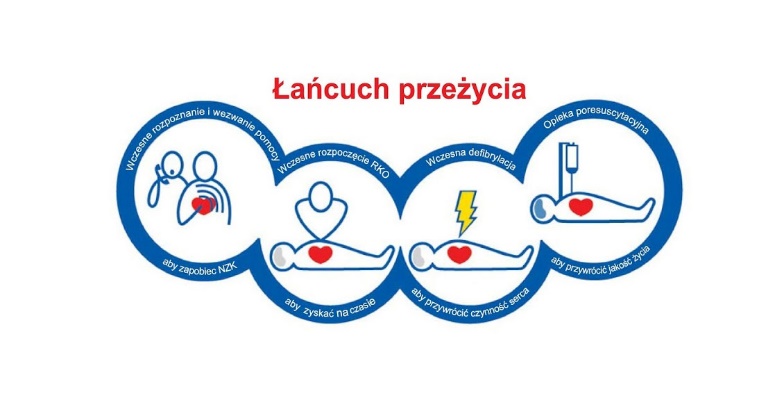 ŚWIATOWY DZIEŃ PIERWSZEJ POMOCY10 WRZESIEŃ 2022I OrganizatorSzkoła Podstawowa Sióstr Urszulanek UR w LublinieKoordynator: Aneta Daruk wraz z zespołem ds. pomocy psychologiczno- pedagogicznejII Cele konkursuPropagowanie wśród uczniów zasad bezpieczeństwaDoskonalenie umiejętności udzielania pierwszej pomocy przedmedycznej w sytuacjach zagrożenia zdrowia i życia drugiego człowiekaKształtowanie postawy odpowiedzialności za życie i zdrowie swoje i innychPogłębianie wiedzy uczniów na temat współczesnych zagrożeń życia i zdrowia oraz sposobów udzielania pomocy poszkodowanymAktywne zainteresowanie się tematyką pierwszej pomocy przedmedycznejIII Warunki uczestnictwa w konkursieKonkurs przeznaczony dla uczniów klas 1- 4 Szkoły Podstawowej Sióstr Urszulanek   w Lublinie Zadaniem uczestnika jest wykonanie pracy plastycznej , której motywem przewodnim będzie łańcuch przeżyciaFormat oraz technika pracy- dowolnaKażda praca na odwrocie powinna zawierać imię i nazwisko ucznia oraz klasęW ocenie prac komisja konkursowa pod uwagę weźmie:zgodność z tematem konkursuwartość estetycznąznajomość podstawowych zasad udzielania pierwszej pomocyedukacyjne wartości płynące z pracyIV Termin konkursuPrace składamy do 15 września u wychowawców.Zapraszamy do udziału!